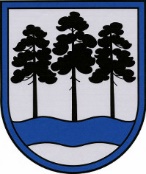 OGRES  NOVADA  PAŠVALDĪBAReģ.Nr.90000024455, Brīvības iela 33, Ogre, Ogres nov., LV-5001tālrunis 65071160, fakss 65071161, e-pasts: ogredome@ogresnovads.lv, www.ogresnovads.lv SAISTOŠIE NOTEIKUMI Ogrē2022.gada 28.jūlijā                                                                                                      Nr.16/2022(protokols Nr.17; 4)Grozījumi Ogres novada pašvaldības 2022.gada 27.janvāra saistošajos noteikumos Nr.5/2022“Par Ogres novada pašvaldības 2022.gada konsolidēto budžetu”Izdoti saskaņā ar likuma “Par pašvaldībām” 21.panta pirmās daļas 2.punktu un 46.pantu, likumu “Par pašvaldību budžetiem” un likumu par “Par budžetu un finanšu vadību”Izdarīt Ogres novada pašvaldības 2022.gada 27.janvāra saistošajos noteikumos Nr.5/2022 „Par Ogres novada pašvaldības 2022.gada konsolidēto budžetu” šādus grozījumus: Izteikt 1.punktu šādā redakcijā:„1.	Apstiprināt Ogres novada pašvaldības 2022. gada pamatbudžeta ieņēmumus    82 554 421 euro (astoņdesmit divi miljoni pieci simti piecdesmit četri tūkstoši četri simti divdesmit viens euro) saskaņā ar Pielikums Nr.1.”Izteikt 2.punktu šādā redakcijā: “2.	Apstiprināt Ogres novada pašvaldības 2022. gada pamatbudžeta izdevumus     121 991 505 euro (viens simts divdesmit viens miljons deviņi simti deviņdesmit viens tūkstotis pieci simti pieci euro)  saskaņā ar Pielikums Nr.2.”Izteikt 3.punktu šādā redakcijā:“3.	Noteikt 2022.gada budžetā 32 448 533 euro (trīsdesmit divi miljoni četri simti četrdesmit astoņi tūkstoši pieci simti trīsdesmit trīs euro) lielu Valsts kases kredītu Ogres novada pašvaldības projektu nodrošināšanai saskaņā ar Pielikums Nr.3.”Izteikt 5.punktu šādā redakcijā:“5.	Noteikt finansējumu kredītu atmaksai 5 838 332 euro (pieci miljoni astoņi simti trīsdesmit astoņi tūkstoši trīs simti trīsdesmit divi euro) saskaņā ar Pielikums Nr.4.”Papildināt ar 61. punktu šādā redakcijā:		“Ogres novada pašvaldības 2022.gada budžetā  apstiprināt ieguldījumu Ogres novada pašvaldības SIA “Ikšķiles māja” pamatkapitālā  - 13 447 euro (trīspadsmit tūkstoši četri simti četrdesmit septiņi euro).Izteikt 9.punktu šādā redakcijā:“ 9. Noteikt 2022.gadā pamatbudžeta atlikumu uz gada beigām 2 513 206 euro (divi miljoni pieci simti trīspadsmit tūkstoši divi simti seši euro).”Izteikt Pielikumu Nr.5 jaunā redakcijā.Izteikt Pielikumu Nr.6 jaunā redakcijā.Domes priekšsēdētājs					                         	  E.Helmanis